Настройка сканирования Настройки производить через веб-интерфейс.Для этого в браузере ввести IP адрес устройства.В открывшемся окне нажать Выход из системы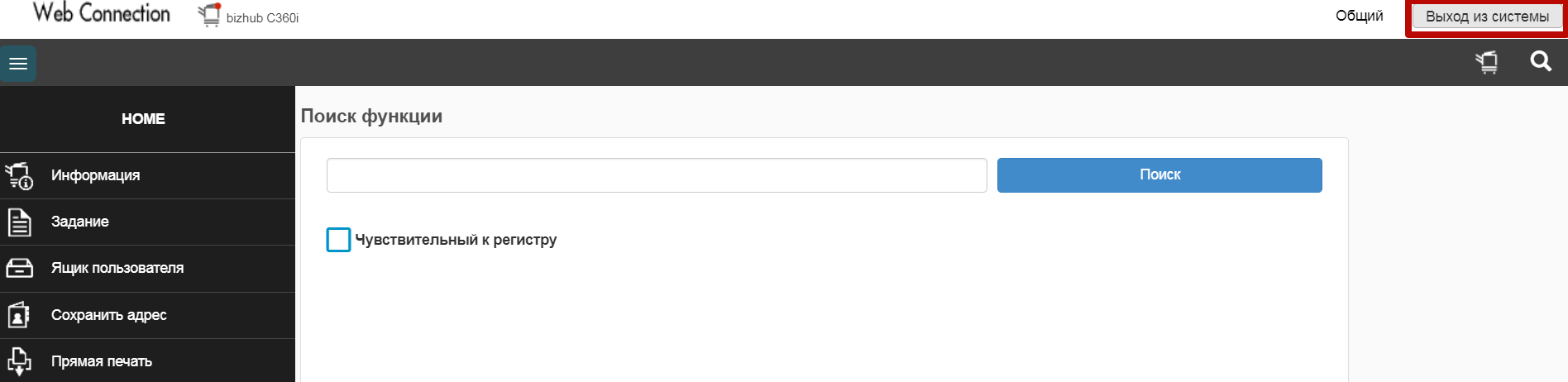 Далее выбрать Администратор и ввести пароль: 1234567812345678Нажать вход в систему.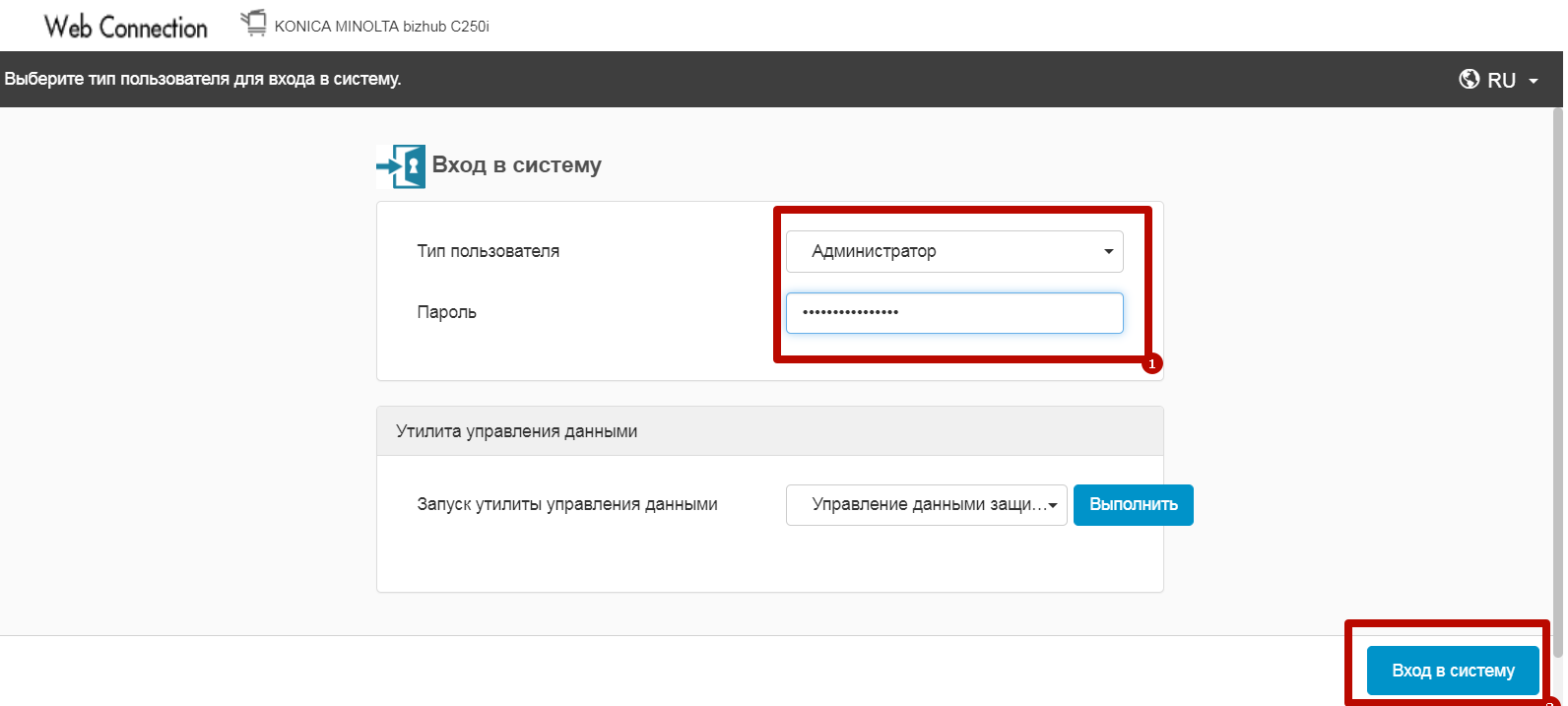 Необходимо задать почтовый адрес администратора устройства.Для этого в левой колонке выбрать Настройка системы – Настройка аппарата. В поле Адрес E-mail ввести почтовый адрес, от которого будут приходить сканы. Необходимо ввести реальный адрес.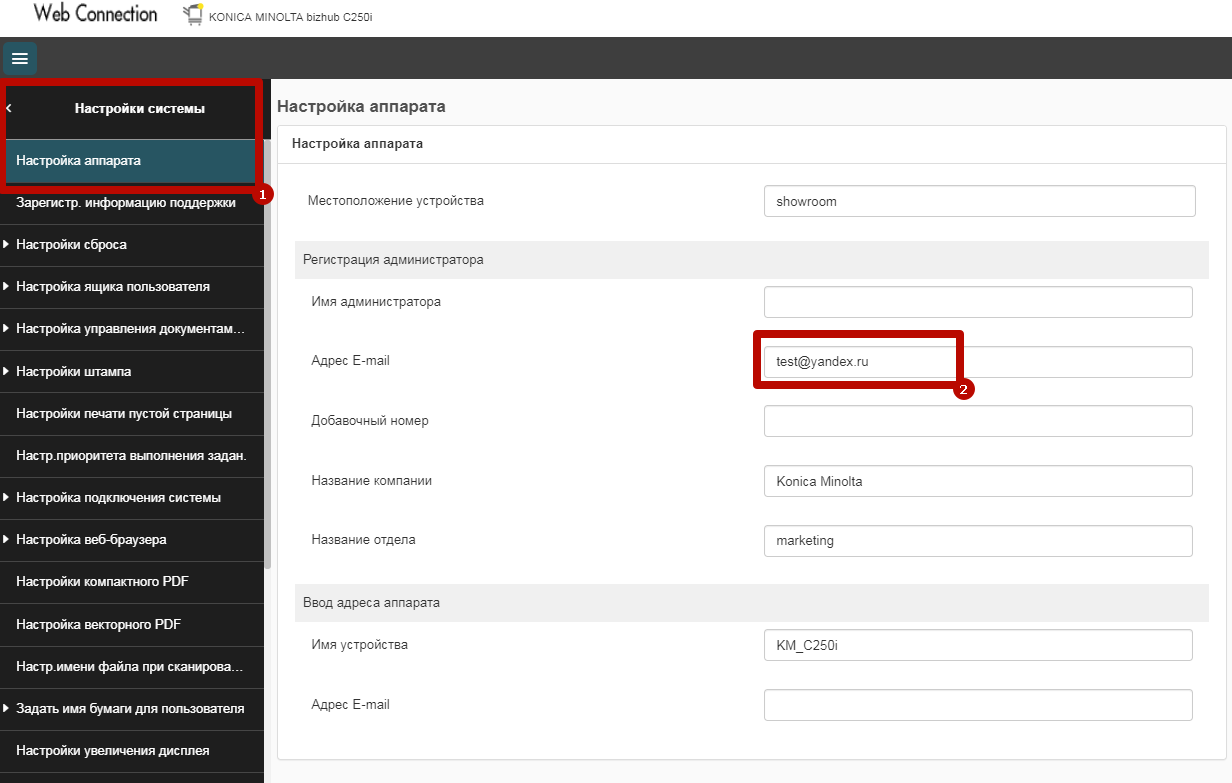 Далее перейти в Безопасность – Настройки PKI – Настройка сертификата устройстваНажать Новая регистр. – Создать и установить самозаверяющий сертификат/Заполнить данные в полях и нажать Ок (данные могут быть произвольные, кроме Country и email address - они должны иметь правильный формат). Encryption Key Type - RSA-2048_SHA256.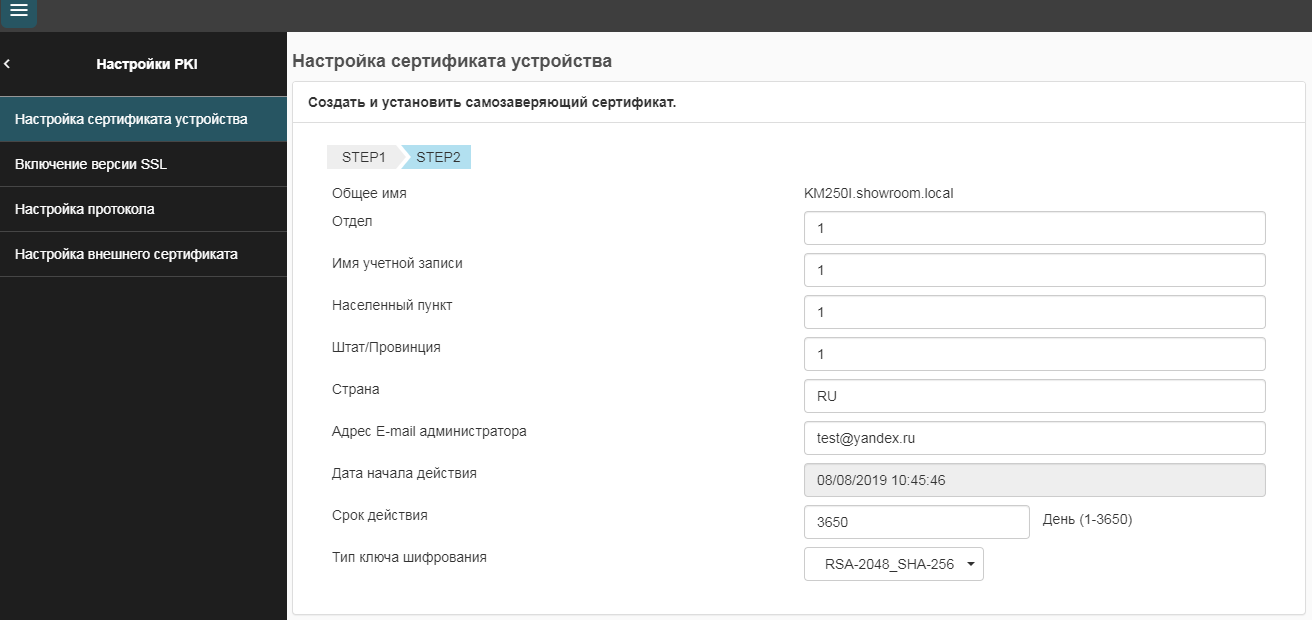 Далее перейти в Сеть – Настройка TCP/IP - Настройка TCP/IP 1Включить Автополучение сервера DNS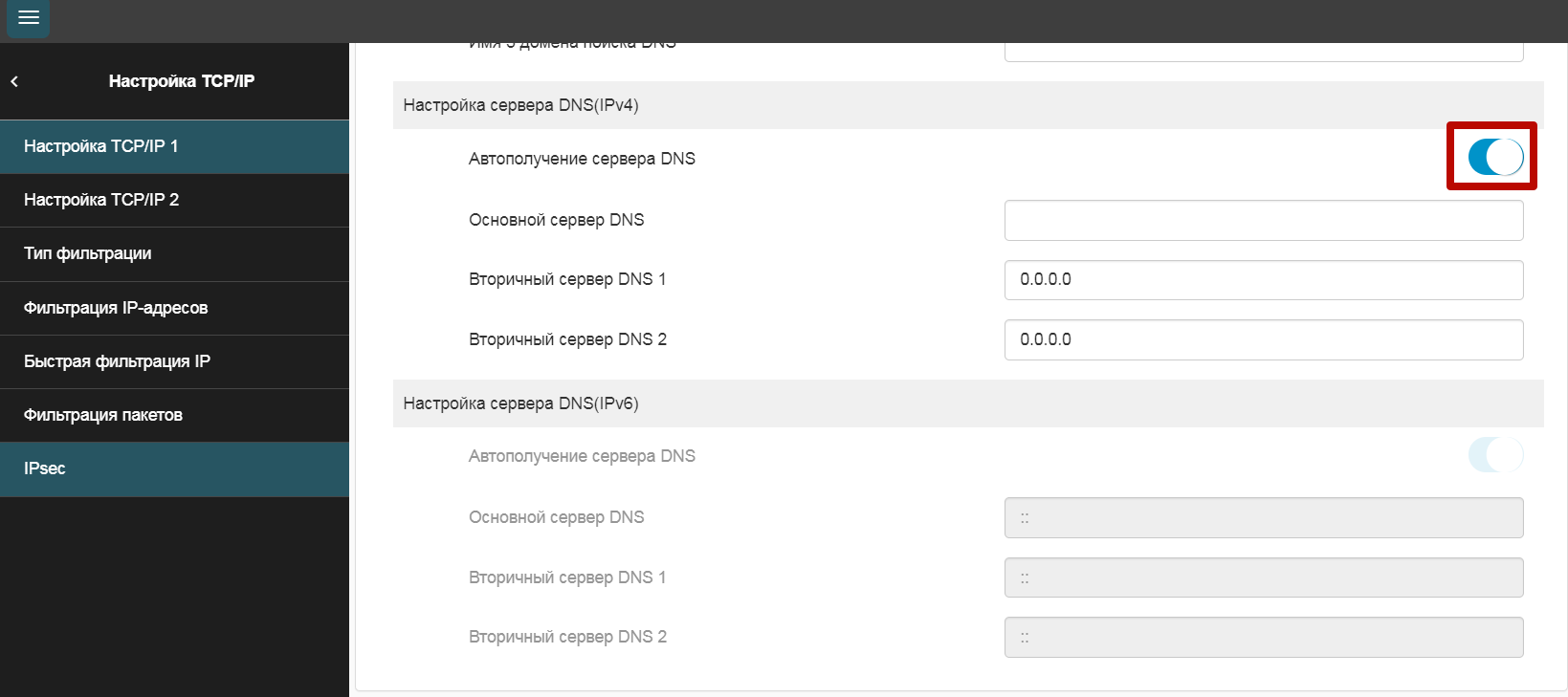 Далее перейти в  Сеть – Настройка E-mail – Передача E-mail (SMTP)Ввести настройки как на картинке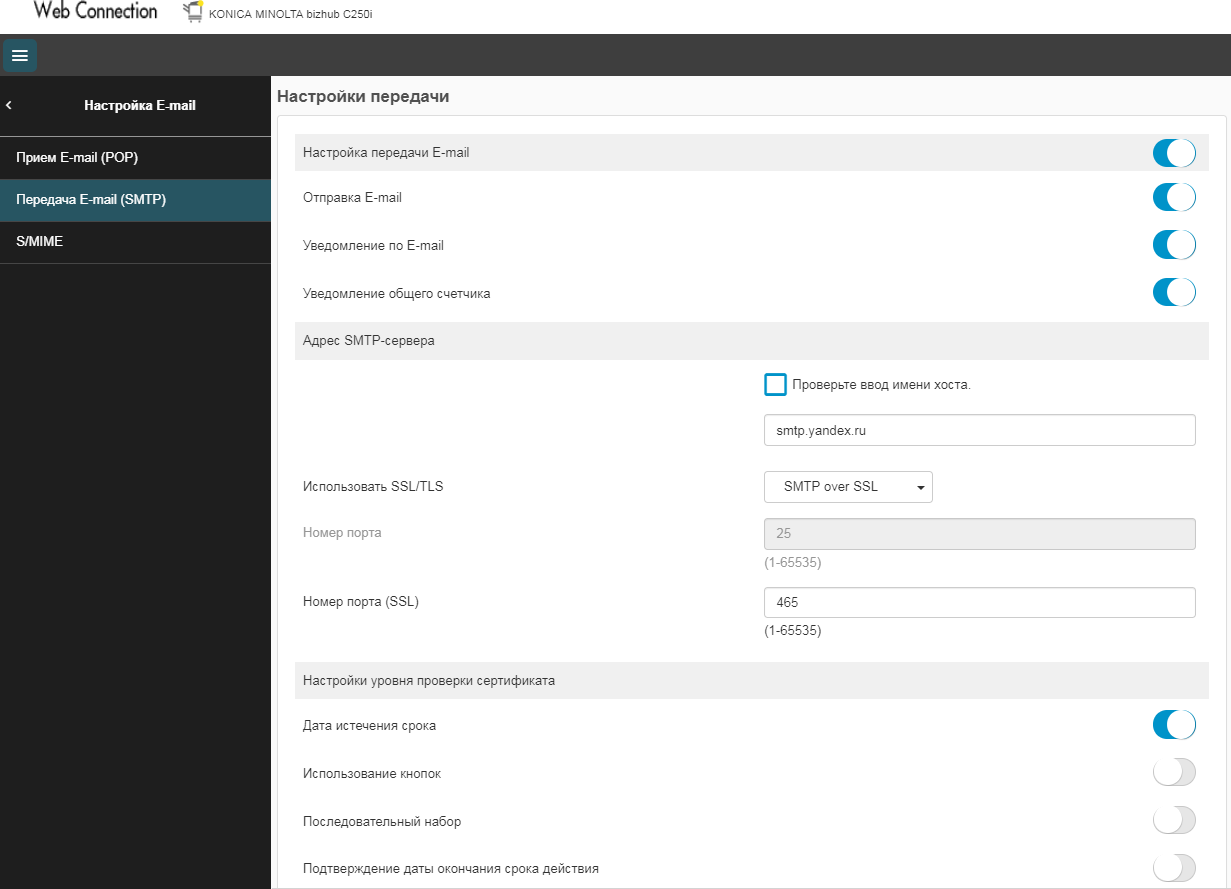 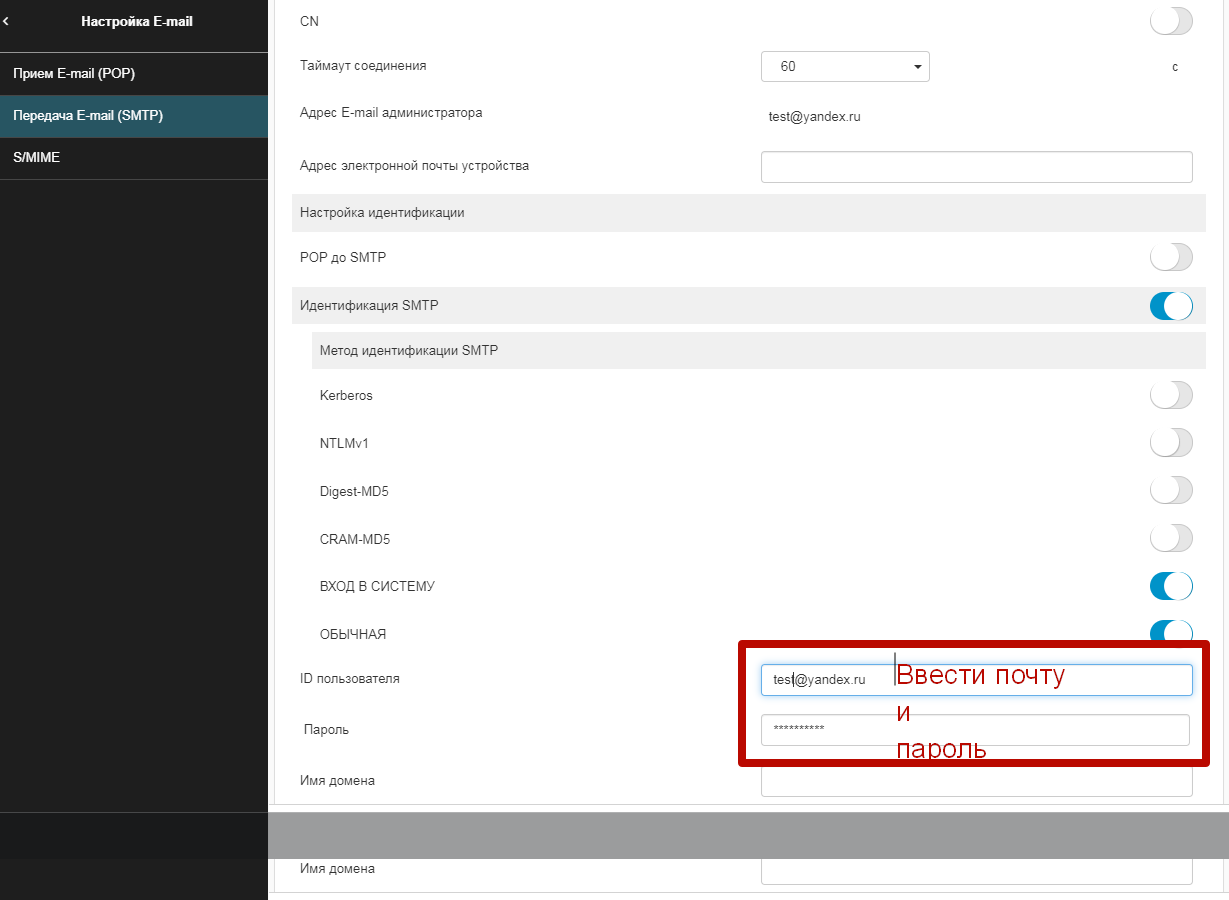 После внесения параметров нажать ОК.Внесение почтовых адресов в Адресную книгуНастройки производить через веб-интерфейс.Для этого в браузере ввести IP адрес устройства.Перейти в Сохранить адрес – Адресная книга – Новая регистр.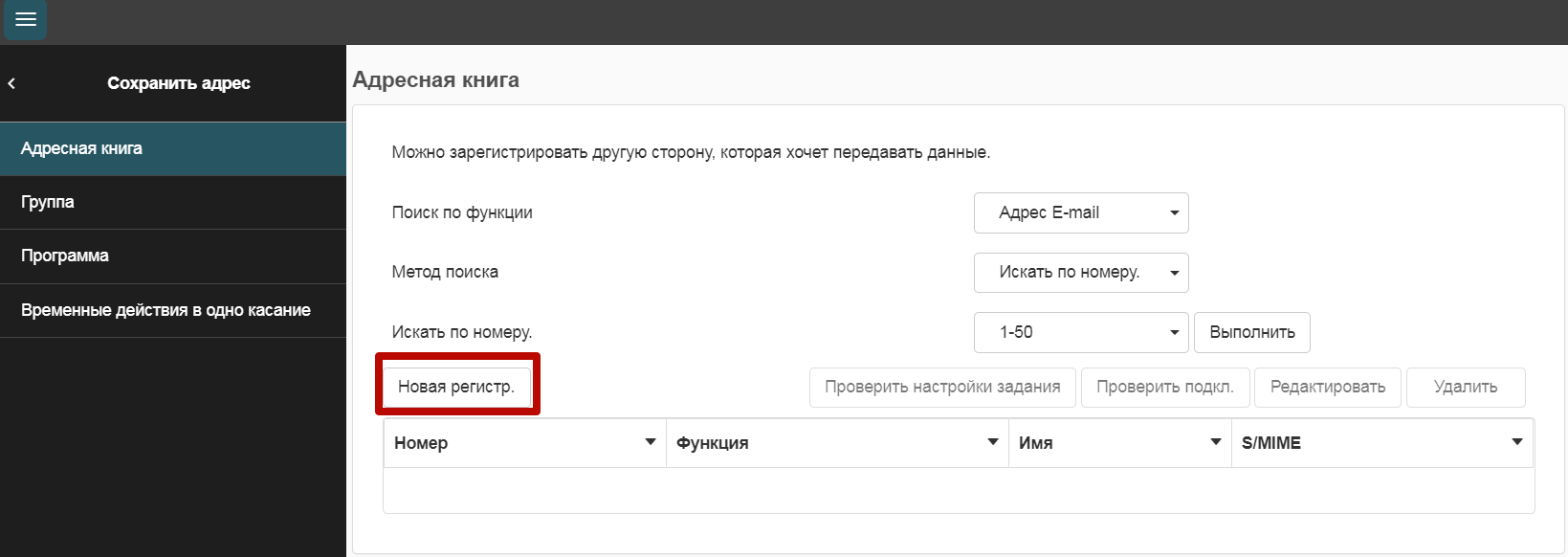 Далее ввести Имя и Адрес E-mail.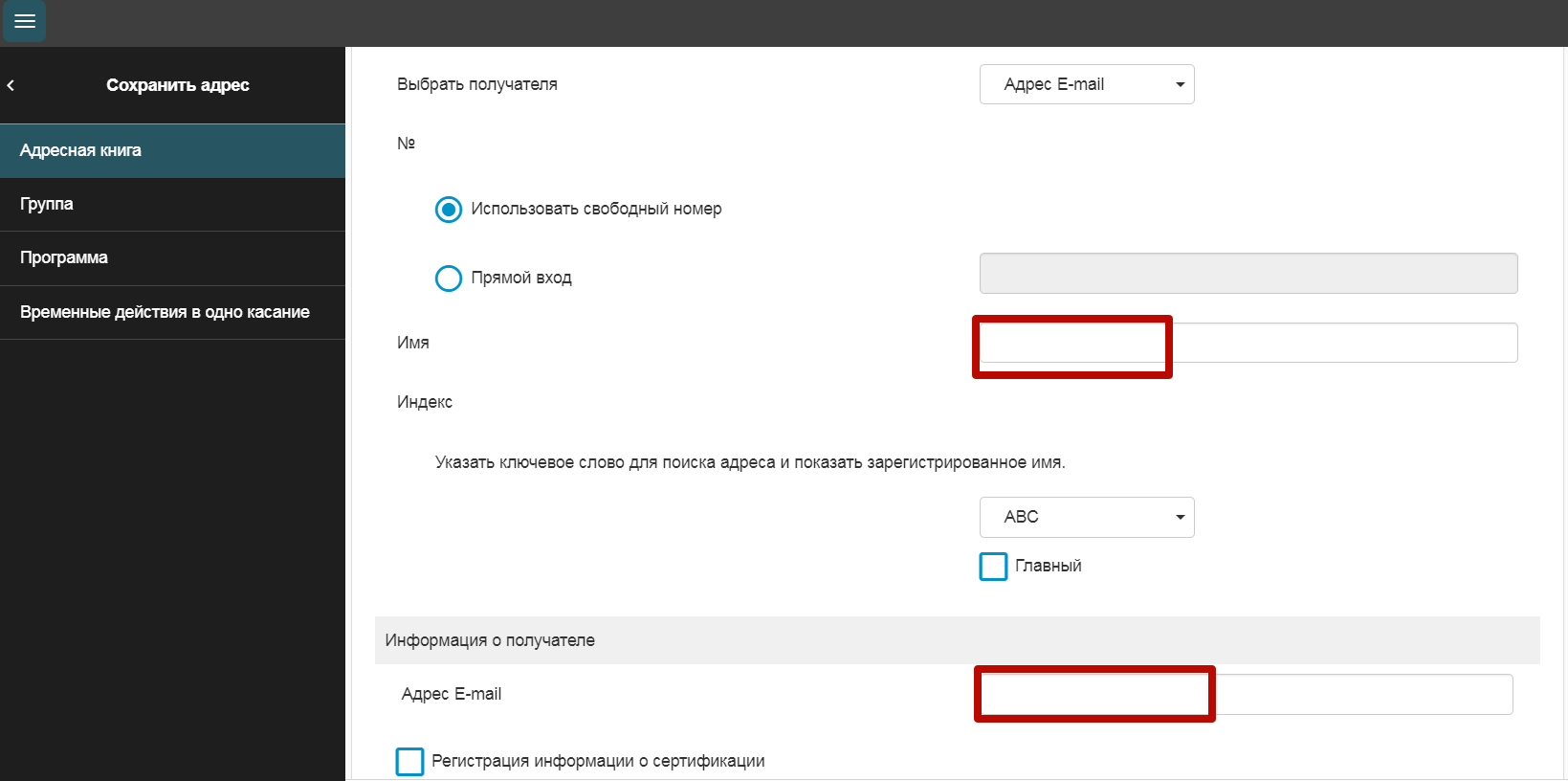 Нажать Ок для сохранения.